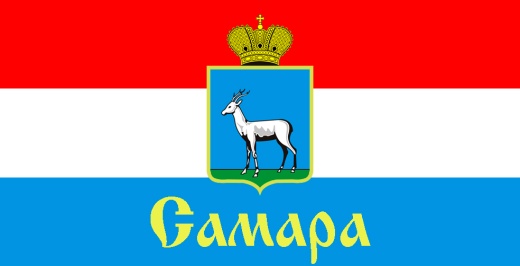 СОВЕТ ДЕПУТАТОВ СОВЕТСКОГО ВНУТРИГОРОДСКОГО РАЙОНА ГОРОДСКОГО ОКРУГА САМАРА443023, г. Самара, ул. Советской Армии, 27, Тел.(846) 262-27-69РЕШЕНИЕот «____» ____________ 20__ г. № _____О назначении публичных слушаний по проекту решения Совета депутатов Советского внутригородского района городского округа Самара «О внесении изменений в Устав Советского внутригородского района городского округа Самара Самарской области»Рассмотрев вопрос о назначении публичных слушаний по проекту решения Совета депутатов Советского внутригородского района городского округа Самара «О внесении изменений в Устав Советского внутригородского района городского округа Самара Самарской области», в соответствии со статьей 28 Федерального закона от 06 октября 2003 года № 131-ФЗ              «Об общих принципах организации местного самоуправления в Российской Федерации», Положением «О публичных слушаниях (общественных обсуждениях) в Советском внутригородском районе городского округа Самара», утвержденным Решением Совета депутатов Советского внутригородского района городского округа Самара от 26 июня 2018 года    № 132, Совет депутатов Советского внутригородского района городского округа Самара РЕШИЛ:Назначить проведение публичных слушаний по проекту решения Совета депутатов Советского внутригородского района городского округа Самара «О внесении изменений в Устав Советского внутригородского района городского округа Самара Самарской области» (прилагается).Публичные слушания по проекту решения Совета депутатов Советского внутригородского района городского округа Самара «О внесении изменений в Устав Советского внутригородского района городского округа Самара Самарской области» (далее – проект изменений в Устав Советского внутригородского района) провести с 25 марта 2023 года по 25 апреля 2023 года (включительно).Определить, что органом, уполномоченным на подготовку и проведение публичных слушаний по проекту изменений в Устав Советского внутригородского района, является Администрация Советского внутригородского района городского округа Самара.В целях ознакомления граждан с проектом изменений в Устав Советского внутригородского района и проведения по нему публичных слушаний Администрации Советского внутригородского района городского округа Самара:-	25 марта 2023 года официально опубликовать (обнародовать) в газете «Самарская газета» настоящее Решение с приложением проекта изменений в Устав Советского внутригородского района, разместить на официальном сайте Администрации Советского внутригородского района городского округа Самара во вкладке «Совет депутатов» в разделе «Совет депутатов 2 созыва» в подразделе «Официальное опубликование Совета депутатов 2 созыва» в блоке «Публичные слушания Совета депутатов», а также на платформе обратной связи федеральной государственной информационной системы «Единый портал государственных и муниципальных услуг (функций)» по ссылке http://pos.gosuslugi.ru/lkp/public-discussions/;-	провести публичные слушания посредством участия жителей городского округа Самара в обсуждении проекта изменений в Устав Советского внутригородского района в форме сбора мнений (предложений и замечаний) по проекту внесения изменений в Устав Советского внутригородского района;-	обеспечить прием мнений (предложений и замечаний), предложений и замечаний по проекту изменений в Устав Советского внутригородского района, поступивших от жителей городского округа Самара, которые вправе их представить с 27 марта 2023 года по 17 апреля 2023 года (включительно):лично в письменной форме по адресу г. Самара, ул. Советской Армии, 27, канцелярия;направить по почте в письменном виде (адрес: 443023, г. Самара, ул. Советской Армии, 27, канцелярия), либо в электронном виде (адрес электронной почты: sovadm@samadm.ru);на платформе обратной связи федеральной государственной информационной системы «Единый портал государственных и муниципальных услуг (функций)» по ссылке http://pos.gosuslugi.ru/lkp/public-discussions/;-	обеспечить рассмотрение поступивших предложений и замечаний по проекту изменений в Устав Советского внутригородского района и подготовку рекомендаций по ним в соответствии с Положением                    «О публичных слушаниях (общественных обсуждениях) в Советском внутригородском районе городского округа Самара», утвержденным Решением Совета депутатов Советского внутригородского района городского округа Самара от 26 июня 2018 года № 132;-	зафиксировать проведение публичных слушаний по проекту изменений в Устав Советского внутригородского района и их результат в протоколе публичных слушаний и заключении о результатах публичных слушаний;-	25 апреля 2023 года официально опубликовать (обнародовать) заключение о результатах публичных слушаний в газете «Самарская газета», разместить на официальном сайте Администрации Советского внутригородского района городского округа Самара во вкладке «Совет депутатов» в разделе «Совет депутатов 2 созыва» в подразделе «Официальное опубликование Совета депутатов 2 созыва» в блоке «Публичные слушания Совета депутатов», а также на платформе обратной связи федеральной государственной информационной системы «Единый портал государственных и муниципальных услуг (функций)» по ссылке http://pos.gosuslugi.ru/lkp/public-discussions/.5.	Настоящее Решение вступает в силу со дня его принятия.6.	Контроль за исполнением настоящего Решения возложить на комитет по местному самоуправлению.Глава Советскоговнутригородского района                                                              В.А. БородинПредседатель Совета депутатов                                                                           П.П. Барсуков